            ŚLĄSKI  ZWIĄZEK  HOKEJA  NA TRAWIEz siedzibą: 41-100 Siemianowice , ul. 1-go Maja 18 NIP 643-10-22-908 Regon 272123140 konto :ING Bank Śląsk 0/Tarnowskie Góry  89 1050 1386 1000 0022 7051 0007Konto bankowe  „KADRA WOJEWÓDZKA „  ING Bank Śląski 93 1050 1386 1000 0023 1562 8806K O M U N I K A T    Nr  0008 /2016 / Halowe Mistrzostwa Śląska 2016 w kat. junior młodszy kobiet  Komunikat zawiera:Wykaz uczestniczących drużyn w rozgrywkach eliminacyjnych do Halowych Mistrzostw Śląska w kat. juniorek młodszych   w sezonie 2015/2016.Weryfikacja rozegranych spotkań, tabela, kary  I turnieju z dnia 12.12.2015 w Nysie,  weryfikacja spotkań  drugiego turnieju, tabela drugiego turnieju, tabela po dwóch turniejach. Weryfikacja , tabela trzeciego turnieju, tabela po trzech turniejach, tabela końcowa, klasyfikacja końcowa.sprawy organizacyjne.AD 1. w  rozgrywkach udział biorą n/w drużyny: 1. KKS Kolejarz I Gliwice			44-100 Gliwice ul. Bł. Czesława 13							e-mail : zabaz@wp.pl  2. KKS Kolejarz II Gliwice			j.w. ( drużyna klasyfikowana tylko w HMŚl.) 3. UKS Orient II - 1				55-095 Łozina, Mirków ul. Milicka 10	                                                                        e-mail: roman.woznica@wp.pl                             4. UKS Orient II  - 2                                                           j.w5. ULKS Dwójka Nysa	                        48-300 Nysa ul. Bramy Grodkowskiej 4						            e-mail: urszula.ferenc@wp.pl                                                                                               barbarabugała@wp.pl AD 2. Weryfikacja rozegranych spotkań pierwszego turnieju z dnia 12.12.2015Spotkanie nr 01/HMP/j.mł./K	Dwójka 	- Orient  I		0:6(0:3)Spotkanie nr 02/HMP/j.mł./K	Orient I	- Orient  II	          12:1(6:1)Spotkanie nr 03/HMP/j.mł./K	Dwójka 	- Orient  II		5:1(3:0)Tabela pierwszego turnieju HMP: UKS Orient II Łozina 1	gier 2 pkt. 6	róż. bram.	18:1ULKS Dwójka Nysa		gier 2 pkt. 3			  5:7UKS Orient II Łozina 2	gier 2 pkt. 0			  2:17Kary: Weryfikacja drugiego turnieju:Spotkanie 	nr 04/HMP/j.mł./K		Orient I	 -   Orient II 		9:4(4:1)		nr 05/HMP/j.mł./K		Kolejarz I 	 -   Dwójka		6:1(3;0)nr 06/HMP/j.mł./K		Kolejarz II  	 -   Orient I		0:7(0:3)nr 07/HMP/j.mł./K		Kolejarz I 	 -   Orient II	          11:0(6:0)nr 08/HMP/j.mł./K		Kolejarz II	 -   Dwójka		2:4(1:2)nr 09/HMP/j.mł./K	           	Kolejarz I        -   Orient I		5:1(4;1)nr 10/HMP/j.mł./K	          	Kolejarz II       -   Orient II 		2:5(0:4)nr 11/HMP/j.mł./K	            Dwójka           -   Orient I		0:10(0;5)nr 12/HMP/j.mł./K		Kolejarz II      -    Kolejarz I		1:4  (2:0)tabela drugiego turnieju: Tabela po dwóch turniejach:Kary: Weryfikacja trzeciego turnieju:Spotkanie     	Nr 13/HMP/jmł./K	  Kolejarz I      	-  Kolejarz II		6:0(3:0)Nr 14/HMP/jmł./K	  Dwójka 		-  Orient II 		6:1(5:0)Nr 15/HMP/jmł./K	  Kolejarz I		-  Orient I		3:1(1:0)Nr 16/HMP/jmł./K	  Kolejarz II		-  Dwójka		1:8(1:3)Nr 17/HMP/jmł./K	  Kolejarz I		-  Orient II 		9:2(5:0)Nr 18/HMP/jmł./K	  Kolejarz II 		-  Orient I		0:5(0:0)Nr 19/HMP/jmł./K	  Kolejarz I 		-  Dwójka		4:2(1:0)Nr 20/HMP/jmł./K       Kolejarz II 		-  Orient II 		1:2(0:1)tabela trzeciego turnieju: Tabela po trzech turniejach:Kary: Tabela końcowa:Kary: Klasyfikacja końcowa: 1. KKS Kolejarz I Gliwice	Halowy Mistrz Śląska 20162. UKS Orient II Łozina 1	Halowy V-ce Mistrz Śląska 20163. ULKS Dwójka Nysa4. UKS Orient II Łozina  25. UKS Kolejarz II GliwiceAd. 3. Sprawy organizacyjne:Zarząd Śl.Z.H.T. składa serdeczne gratulacje zawodniczkom, trenerom i działaczom KKS Kolejarz I Gliwice za zdobycie tytułu Halowego Mistrza Śląska juniorek młodszych w roku 2016 oraz zawodniczko, trenerom i działaczom UKS Orient II Łozina 1 za zdobycie tytułu V-ce Mistrza Śląska w roku 2016. Wszystkim drużyną gratulujemy zajętych miejsc oraz dziękujemy za udział w rozgrywkach i zapraszamy za rok.Ze sportowym pozdrowieniem     O R G A N I Z A T O Rnasi partnerzy: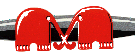 Zadania zostały wsparte ze środków budżetowych Samorządu Województwa ŚląskiegoSiemianowice 2016.02.12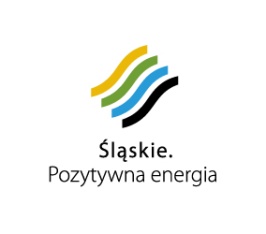 LpNazwa Klubu , drużynyilośćilośćbramkimiejscowośćspotkańpunktówzdobytestraconeróżnica1KKS Kolejarz I Gliwice412263+ 232UKS Orient II Łozina  149279+ 183UKS Orient II Łozina  233922-  134ULKS Dwójka Nysa33518-  135KKS Kolejarz II Gliwice40520-  15LpNazwa Klubu , drużynyilośćilośćbramkimiejscowośćspotkańpunktówzdobytestraconeróżnica1UKS Orient II Łozina  16154510+ 352KKS Kolejarz I Gliwice412263+ 233ULKS Dwójka Nysa561025+ 154UKS Orient II Łozina  2531139- 285KKS Kolejarz II Gliwice40520- 15LpNazwa Klubu , drużynyilośćilośćbramkimiejscowośćspotkańpunktówzdobytestraconeróżnica1KKS Kolejarz I Gliwice412225+172ULKS Dwójka Nysa36166+103UKS Orient II Łozina  12363+ 64UKS Orient II Łozina 233516- 75KKS Kolejarz II Gliwice40221-19LpNazwa Klubu , drużynyilośćilośćbramkimiejscowośćspotkańpunktówzdobytestraconeróżnica1KKS Kolejarz I Gliwice824488+402UKS Orient II Łozina 18185113+383ULKS Dwójka Nysa8122631-54UKS Orient II Łozina  2861655-355KKS Kolejarz II Gliwice80741-34Lp.Nazwa klubu, drużynyilośćilośćilośćilośćIlośćBRAMKImiejscowośćspotkańzwycięstwremisporażkapunktówzdobytestraconeróżnica1KKS Kolejarz I Gliwice 880024488+402UKS Orient II Łozina  18602185113+383ULKS Dwójka Nysa8404122631- 54UKS Orient II Łozina 28206  61655-355KKS Kolejarz II Gliwice8008  0741-34Otrzymują:5 x kluby1 x WGiD Śl.Z.H.T.1 x a/a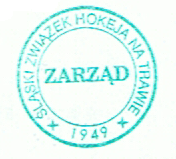 PrzewodniczącaWGiD Śl.Z.H.T./-/ Joanna ChrostPREZES/-/ Andrzej Miskiewicz 